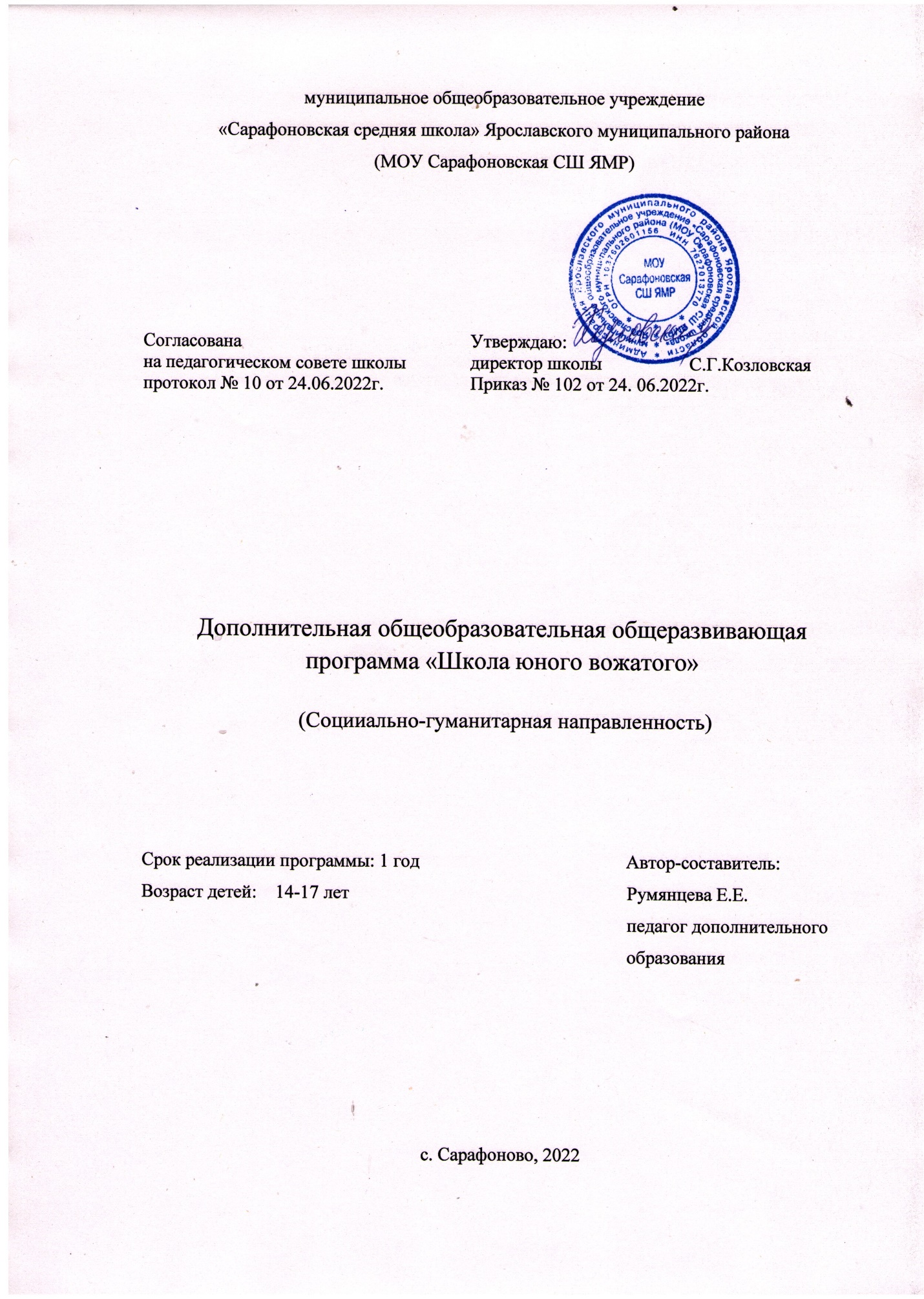 ПОЯСНИТЕЛЬНАЯ ЗАПИСКАДополнительная общеобразовательная (общеразвивающая) программа «Школа юного вожатого» имеет социально-гуманитарную направленность. Рабочая программа кружка «Школа юного вожатого» составлена на основе: 1. Федерального Закона от 29.12. 2012 г. № 273-ФЗ "Об образовании в Российской Федерации"; 2. Приказа Министерства образования и науки РФ от 30.08.2013 г. № 1015 "Об утверждении Порядка организации и осуществления образовательной деятельности по основным образовательным программам - образовательным программам начального общего, основного общего и среднего общего образования; 3. Письмом Министерства образования и науки РФ от 12.05.2011 г. № 03-296 "Об организации внеурочной деятельности при введении федерального государственного образовательного стандарта общего образования"; 4. Письма Министерства образования и науки РФ от 18.08.2017 г. № 09-1672 "Методические рекомендации по уточнению понятия и содержания внеурочной деятельности в рамках реализации основных общеобразовательных программ, в том числе в части проектной деятельности"; 5. СанПиН 2.4.2.2821-10 "Санитарно-эпидемиологические требования к условиям и организации обучения в общеобразовательных учреждениях";Актуальность программы.  Программа даёт возможность попробовать подростку себя в педагогической деятельности.  Через возрастную потребность ребят в общении, через их желание быть полезными и само реализованными, можно активизировать подростковое осознание необходимости проявления нравственного поведения в самых непредвиденных ситуациях, осознание необходимости сохранения чувства собственного достоинства и уважения достоинства других людей (даже тех, кто младше тебя, кто не такой как ты). Пробуя себя в разнообразных формах деятельности, учащиеся проверяют постоянство своих интересов, проверяют свое умение общаться, утверждают свою жизненную позицию, что является первой ступенью в выборе будущей профессии. Стоит отметить также особенность старших подростков – это желание признания со стороны взрослых их права на взрослость. Программа «Школа юного вожатого» является одним из ориентиров профессионального самоопределения старшеклассников.Новизна данной программы в том, что она нацелена на создание комфортной среды, оказывающей благотворное воздействие на формирование коллектива единомышленников, которым предстоит трудиться вместе в условиях лагерной смены, поможет будущим коллегам лучше узнать способности и возможности друг друга, обучит работать в команде, решая общие задачи и помогая добиться совместного творческого успеха.Педагогическая целесообразность программы состоит в том, что она сочетает в себе лекции, практические занятия, социально-психологические тренинги, различные методики организации досуга детей, занятия по программе пробуждают воображение и творческие силы. Основа практикумов - личный опыт, интересы, увлечения участников.Основная цель: подготовка вожатых для работы в летнем школьном лагере, привитие ценностей профессий, связанных с воспитанием и обучением детей. Задачи:  способствование приобретению умений и навыков самостоятельной работы с детским коллективом в условиях школьного лагеря с дневным пребыванием;  способствование овладению содержанием, различными формами и методами воспитательной работы с детьми в летний период;  развитие социальных и коммуникативных навыков;  развитие ответственного и творческого отношения к воспитательной работе с детьми. Отличительной особенностью программы «Школа юного вожатого» является то, что в ней занимаются ученики, которые знакомы с Уставом школы, ее традициями, стремятся не только работать в детском коллективе, помочь воспитателям сделать смену для отдыхающих более яркой, веселой и разнообразной. Но и сможет обеспечить преемственность поколений, возможность подготовить себе достойную смену, а также способствует развитию детского самоуправления.Возраст обучающихся: 14-17 лет.Срок реализации программы: 1 год.Форма обучения: Программа предусматривает очную форму обучения.Объем учебной нагрузки - 34 часа.Занятия проводятся 1 раз в неделю по 1 часуФормы занятий:лекции, практические занятия, тренинги, игры, часы общения по основным направлениям и содержанию воспитательной работы в лагере, методикеорганизаций досуга детей, коллективные творческие дела.Занятия в «Школе юного вожатого» должны пробуждать воображение и творческие силы, опираться на личностный опыт, интересы и увлечения.Ожидаемые результаты. Данный курс позволяет достигать следующих результатов:Личностными результатами, обучающимися основной школы, формируемыми при изучении содержания курса, являются:  готовность и способность обучающихся к саморазвитию и личностному самоопределению;  сформированность их мотивации к обучению и целенаправленной познавательной деятельности;  системы значимых межличностных отношений, ценностносмысловых установок, отражающих личностные позиции в деятельности;  способность ставить цели. Метапредметными результатами изучения курса является формирование универсальных учебных действий (УУД). Регулятивные УУД:  осознавать свои личные качества, способности и возможности;  осознавать свои эмоциональные состояния и учиться саморегуляции;  овладевать навыками саморегуляции в общении со сверстниками и учителями;  научиться контролировать собственное агрессивное поведение;  осознавать свою долю ответственности за чувства, мысли и поступки;  учиться прогнозировать последствия собственных поступков;  учиться самостоятельности планирования и осуществления учебной деятельности и организации учебного сотрудничества с педагогами и сверстниками;  учиться построению индивидуальной образовательной траектории. Познавательные УУД:  учиться осознавать и анализировать изменения в самом себе;  планировать свою учебную деятельность с учетом индивидуального стиля учебной деятельности;  адекватно воспринимать оценки учителей;  уметь распознавать чувства других людей;  обогатить представления о собственных ценностях и их роли в жизни;  уметь формулировать собственные проблемы;  способности анализировать реальные психологические ситуации, выбирать адекватные способы деятельности и модели поведения в рамках реализуемых основных психологических ролей. Коммуникативные УУД:  учиться строить взаимоотношения с окружающими;  учиться конструктивно разрешать конфликтные ситуации;  учиться правильно вести себя в ситуации проявления агрессии со стороны других;  учиться самостоятельно решать проблемы в общении с друзьями;  формулировать свое собственное мнение и позицию;  учиться толерантному отношению к другому человеку. Предметными результатами освоения обучающимися основной школы содержания программы по курсу являются: обучающийся научится:  определять, кто такой вожатый, его основные должностные обязанности, способы взаимодействия с администрацией ОО;  знает права и обязанности вожатого, особенности работы с детскими коллективами;  учитывает в деятельности стадии развития детского коллектива;  умеет применять простейшие технологии организации детского самоуправления, игровой деятельности.  относительно целостному представлению о личности, о сферах и областях общественной жизни, механизмах и регуляторах деятельности людей;  владению основами гражданской идентичности личности (включая когнитивный, эмоционально-ценностный и поведенческий компоненты);  владению готовностью к переходу к самообразованию на основе учебно-познавательной мотивации, в том числе готовности к выбору направления профильного образования;  владению основами понимания принципиальной ограниченности знания, существования различных точек зрения, взглядов;  знанию основных понятий; обучающийся получит возможность научиться:  умению учитывать разные мнения и стремится к координации различных позиций в сотрудничестве;  умению контролировать действия партнера;  умению строить сложные монологические высказывания;  осуществлению наблюдений и экспериментов; Воспитательные результаты Предполагаемые результаты реализации программы Решение предложенных практических ситуаций на различных уровнях: – с применением известных шаблонных способов (описанных в литературе или увиденных в практике педагогической работы вожатых); – на репродуктивном уровне (при организации игры использовать компиляцию различных сюжетных линий); – на творческом уровне (организация творческой деятельности с учащимися по созданию нового игрового проекта)Формы подведения итогов.Зачет – разработка проекта «План работы летнего школьного лагеря», участие в конкурсе вожатского мастерства.Формы контроля:собеседование;практические работы в ходе занятий;практические работы;создание программы по организации летнего отдыха школьников;создание проектов отрядных уголков.УЧЕБНО-ТЕМАТИЧЕСКИЙ ПЛАНСОДЕРЖАНИЕ КУРСАВведение. Целеполагание. Инструктажи по ТБ, ППБ, ПДД. Знакомство с программой. Знакомство с программой. Теория: знание основных положений программы «Школа вожатых», графика работы объединения, правил поведения. Практика: составление этического кодекса поведения. Кто такой вожатый. Должность вожатого в школе и УДО, функциональные особенности. Теория: знание личностных качеств вожатого. Навык культурной речи и поведения. Практика: отработка умения создать собственный успешный имидж. Освоение сферы деятельности вожатого.  Квалификационные требования к должности вожатого. Теория: требования к знаниям, умениям и навыкам вожатого, опыту работы. Практика: обсуждение перечня должностных обязанностей. Взаимодействие вожатого с должностными лицами образовательной организации. Теория: схема внешнего и внутреннего взаимодействия вожатого с другими должностными лицами школы. Практика: рассмотрение практических ситуаций взаимодействия вожатого с другими должностными лицами школы в рамках исполнения должностных обязанностей. Отличия функций вожатого и педагога-организатора, классного руководителя, тьютора. Практика: составление сравнительной таблицы анализа функций вожатого по сравнению с функциями других должностных лиц школы. Вожатый в школе. Знание прав и обязанностей вожатого в школе. Теория: знание прав и обязанностей вожатого в школе. Знание стадий развития коллектива. Концепция постоянного детского коллектива. Практика: формирование навыка взаимодействия с педагогом-организатором. Умение работать в детских объединениях. Навык организации самоуправления в школе. Стадии развития детского коллектива. Теория: этап первоначального сплочения, стабилизации неформальных групп. Практика: приемы разрешения конфликтных ситуаций, возникающих на разных этапах становления детского коллектива.  Взаимодействие вожатого с педагогом-организатором. Теория: перечень вопросов, по которым вожатый взаимодействует с педагогоморганизатором. Практика: решение практических задач, входящих в круг совместно решаемых вопросов вожатого и педагога-организатора. Организация самоуправления учащихся. Практика: анализ практических примеров создания коллектива учащихся на основе самоуправления: «пионерская организация», «республика учащихся», «детское министерство и парламент» и др. Работа в детских объединениях. Теория: правила создания детских объединений на основе самоуправления. Практика: создание и защита новой модели детского объединения учащихся. Психолого-педагогические особенности детей младшего школьного возраста. Ведущий вид деятельности средних и старших школьников, психологические новообразования. Теория: учение и интимно-личностное общение как ведущие виды деятельности подростков и старших школьников. Подготовка к выбору профессии в юношеском возрасте. Практика: решение практических задач, основанных на анализе возрастных кризисов подростков (негативизм и агрессия как формы защитного поведения детей). Возрастные особенности подростков. Практика: мировоззрение, система ценностей, демонстративное поведение подростков. Упражнения по выбору правильной стратегии общения и взаимодействия с подростками. Организация совместного творческого дела. Теория: методика коллективных творческих дел. Практика: реализация на практике совместного коллективного творческого дела. Игровые технологии. Познавательные игры. Теория: знание различных видов и типов игр и умение их проводить. Знание технологий проведения различных видов игр. Практика: умение классифицировать игры. Умение составлять игры с помощью алгоритма построения игры. Игры-путешествия. Теория: методика организации игры-путешествия. Практика: организация игры-путешествия исторического, краеведческого, экологического содержания. Игры-аттракционы. Теория: сущность игры-аттракциона, методика проведения. Практика: проведение игры-аттракциона «Праздник мыльных пузырей», «Фабрика талантов». Подвижные игры. Теория: методика организации подвижных игр. Народные, спортивные подвижные игры. Виды игр. Игры с правилами. Практика: проведение подвижных игр. Художественно-артистические игры. Теория: специфика художественно-артистических игр. Значение артистических игр для эмоционального и творческого развития детей. Практика: организация художественно-артистических игр «Мастерская преображения», «Мини-театр», «Реквизит актера». Развивающие игры. Практика: игры на развитие памяти, мышления, воображения. Технологии решения изобретательских задач. Игры «Да-нетка», «Мозговой штурм», «Приемы типового фантазирования». Сюжетно-ролевые игры. Теория: методика организации сюжетно-ролевой игры. Практика: разработка и реализация одной из сюжетных линий в игре. Работа над ролью в игре. Имитационные игры. Теория: специфика игры-имитации. Практика: упражнения в организации имитационных игр «Зеркало», «Зеркало наоборот». Информационные и коммуникативные технологии в работе вожатого. Работа с фотоаппаратом и видеокамерой. Теория: знание устройства фотоаппарата. Знание приемов работы с автофокусом. Знание понятий «диафрагма», «глубина резкости», «выдержка», «светочувствительность». Практика: умение правильно выставлять экспозицию и баланс белого. Умение снимать ролики. Мультимедийные средства. Теория: работа с мультимедиапроектором. Создание и демонстрация презентации в электронном формате. Практика: упражнения по использованию мультимедиапрезентаций в работе вожатого. Интернет в работе вожатого. Практика: поиск информации в интернете, работа с различными видами контента, использование интернет-фильтрации. Программное обеспечение. Теория: обучающие, контролирующие и тренировочные системы, системы для поиска информации, моделирующие программы, микромиры, инструментальные средства познавательного характера, инструментальные средства универсального характера, инструментальные средства для обеспечения коммуникаций. Практика: тренинг по работе с современным программным обеспечением. Знакомство с технологиями организации и проведения творческих площадок, мастер-классов. Понятие социального проектирования. Коллективное творческое дело – как один из основных инструментов в работе вожатого. Знакомство с разнообразием КТД, приёмами его организации и проведения. Практика: организация КТД для обучающихся начальной школы.ОБЕСПЕЧЕНИЕМетодическое обеспечение: формы занятий – лекции, практические занятия, тренинги, игры, часы общения по основным направлениям и содержанию воспитательной работы в лагере, методике организаций досуга детей, коллективные творческие дела. Занятия в «Школе юного вожатого» должны пробуждать воображение и творческие силы, опираться на личностный опыт, интересы и увлечения.В реализации образовательного блока программы деятельности параллельно с обучением идет процесс воспитания. Основу воспитательной работы составляет культуровоспитывающая технология. Осваивая богатство мировой и национальной культуры, возможно воспитать личность, стремящуюся к самоактуализации и обладающую чувством социальной ответственности, умеющую использовать и ценить нравственные и материальные богатства общества и способствующую его духовному обогащению.Весьма важной задачей является определение специальных способностей детей – интересов, склонностей и задатков. Для этого используются: методики определения склонностей учащихся, методики изучения личностных особенностей, профориентационные диагностики и др. (приложения) Изучение наклонностей, интересов, способностей подростков позволяет создать условия для индивидуального и дифференцированного обучения, саморазвития личности.Технология саморазвития личности опирается на мотивы, состоящие в направленности подростка на те или иные поступки и виды деятельности. Невозможно повлиять на процессы саморазвития подростка минуя один из важнейших компонентов самоуправляющегося механизма личности – «Я – концепцию». Положительная, мажорная «Я-концепция» (я нравлюсь, способен, значу) способствует проявлению потребности личности в социально одобряемых сферах деятельности, эффективному ее развитию, успеху. Опора на положительную «Я – концепцию» составляет основу деятельности «Школы юного вожатого».Использование технологии здоровьесбережения в реализации образовательного блока позволяет обучить юного вожатого методикам сохранения здоровья детей, формирования навыка ЗОЖ, но и сформировать этот навык по отношению к собственному здоровью.Разнообразные тренинги способствует формированию и развитию личностных качеств: наблюдательности, внимательности, способности к аналитической деятельности, общительности, ответственности, общей чувствительности к окружающему миру, людям и самому себе, креативности, уверенности в себе, а также лидерских качеств.Материально-техническое обеспечение: занятия проводятся в оборудованном кабинете. Имеется ноутбук, мультимедийный проектор, интерактивная доска, доступ в интернет, различные атрибуты и инвентарь (мячи, кегли, игрушки, пр.); канцелярские товары и принадлежности, инструменты и приспособления. ФОРМЫ АТТЕСТАЦИИ И ОЦЕНОЧНЫЕ МАТЕРИАЛЫАттестация обучающихся проводится в следующих формах:  создание простых методических продуктов (стенгазета, листовка, брошюра);  проведение мероприятий по готовым планам-сценариям. создание электронных методических продуктов (презентаций, сайта, страницы в Интернете);  разработка планов-сценариев мероприятий.  участие в проектной деятельности в качестве организатора, лидера;  реализация долгосрочных творческих проектов воспитательного характера.Оценочные материалыСПИСОК ИНФОРМАЦИОННЫХ ИСТОЧНИКОВ (для педагогов) Возрастная психология. – М.: Просвещение, 2001/сост. Кулагина И. Ю., Колюцкий В. Н. Дереклеева Н.И. Развитие коммуникативной культуры учащихся во внеклассной работе: Игровые упражнения. – М.: 5 за знания, 2005. (Методическая библиотека). Иванов И.П. Энциклопедия коллективных творческих дел. - М., 1987г. Инструкции по организации и проведению туристических походов и экскурсий. Как вести за собой. Большая книга вожатого. Учебное пособие. – М.: Педагогическое общество России, 2004. Метод проектов в учебном процессе. Методическое пособие./ М.: Центр «Педагогический поиск», 2006. Патриотическое воспитание в лагере: занятия, традиционные и творческие дела/ авт.-сост. А.Ю.Соловьѐв, С.С. Шихарев. – Волгоград: Учитель, 2007. Положение о лагере дневного пребывания. Правила внутреннего распорядка лагеря дневного пребывания. Правила по технике безопасности, пожарной безопасности. Программа педагога дополнительного образования: От разработки до реализации/ сост. Н.К.Беспятова – М.: Айрис –пресс, 2003. Рекомендации по профилактике детского травматизма, предупреждению несчастных случаев с детьми в школьном оздоровительном лагере. Самоукина Н.В. Игры в школе и дома: психотехнические упражнения, коррекционные программы. – Ярославль: Академия развития: Академия Холдинг: 2004. (Практическая психология в школе). Сборник авторских программ дополнительного образования детей/сост. А.Г.Лазарева. – Москва: Илекса; Народное образование; Ставрополь: Се-висшкола, 2002. (для вожатых) Амонашвили Ш.А. Как живёте дети? М.,1991. Астахова Н.И., Васильев К.Г. Классному вожатому. Издание второе. Дополненное и переработанное. Барнаул. 2002 Коморин С., Афанасьев С. Сто отрядных дел. - Кострома, 2000г. Петров В.М., Гришина Г.Н., Короткова Л.Д. Летние праздники, игры и забавы для детей, - М, 2001. Поломис К. Дети на отдыхе. - М., 1995. Сысоева М.Е. Организация летнего отдыха детей, - М., 1999. http://www.vozhatiy.ru http://forum.planerochka.org ПРИЛОЖЕНИЯПриложение 1Какой у нас коллектив(методика A. Н. Лутошкина)Цель: определить степень удовлетворенности подростков своим коллективом.Ход опросаПредлагаются характеристики различных уровней развития коллектива: "Песчаная россыпь", "Мягкая глина", "Мерцающий маяк", "Алый парус", "Горящий факел"."ПЕСЧАНАЯ РОССЫПЬ"Присмотритесь к песчаной россыпи - сколько песчинок собрано вместе, и в то же время каждая из них сама по себе. Налетит слабый ветерок и отнесет часть песка в сторону, рассыплет по площадке. Дунет ветер посильнее - и не станет россыпи.Бывает так и в группах людей. Там тоже каждый как песчинка: и вроде все вместе, и в то же время каждый отдельно. Нет того, что "сцепляло" бы, соединяло людей. Здесь люди или еще мало знают друг друга, или просто не ре-шаются, а может быть, и не желают пойти навстречу друг другу. Нет общих ин-тересов, общих дел. Отсутствие твердого, авторитетного центра приводит к рыхлости, рассыпчатости группы. Группа эта существует формально, не прино-ся радости и удовлетворения всем, кто в нее входит. Так бывает, например, в начале учебного года во вновь сформированном классе учеников."МЯГКАЯ ГЛИНА"Известно, что мягкая глина - материал, который сравнительно легко поддается воздействию, и из него можно лепить различные изделия. В руках хорошего мастера, а таким в группе, классе, ученическом коллективе может быть командир или организатор дела, этот материал превращается в искусный сосуд, в прекрасное изделие. Но он может остаться простым куском глины, если к нему не приложить усилий. Когда мягкая глина оказывается в руках неспособного человека, она может принять самые неопределенные формы.В гpyппe, находящейся на этом уровне развития, заметны первые усилия по сплочению коллектива, хотя они и робки, не все получается у организаторов, нет достаточного опыта совместной работы.Скрепляющим здесь звеном еще являются нормальная дисциплина и требования старших. Отношения разные - доброжелательные, конфликтные. Ребята по своей инициативе редко приходят на помощь друг другу. Существуют замкнутые приятельские группировки, которые мало общаются друг с другом, нередко ссорятся. Подлинного мастера - хорошего организатора пока нет или ему трудно проявить себя, так как по-настоящему его некому поддержать."МЕРЦАЮЩИЙ МАЯК"В штормовом море маяк приносит уверенность и опытному и начинающему мореходу: курс выбран правильно, "так держать!". Заметьте, маяк горит не постоянно, а периодически выбрасывает пучки света, как бы говоря: "Я здесь, я готов прийти на помощь".Формирующийся коллектив озабочен, чтобы каждый шел верным путем. В таком ученическом коллективе преобладает желание трудиться сообща, помогать друг другу, бывать вместе. Но желание - это еще не все. Дружба, товарищеская взаимопомощь требуют постоянного горения, а не одиночных, пусть даже частых вспышек. В группе есть на кого опереться. Авторитетны "смотрители" маяка, те, которые не дадут погаснуть огню, - организаторы, актив.Эта группа заметно отличается от других групп своей индивидуальностью. Однако ей бывает трудно до конца собрать свою волю, найти во всем общий язык, проявить настойчивость в преодолении трудностей, не всегда хватает сил у некоторых членов группы подчиниться коллективным требованиям. Недостаточно проявляется инициатива, не столь часто вносятся предложения по улучшению дел не только в своем коллективе, но и в более значительном коллективе, в который он, как часть, входит. Мы видим проявление активности всплесками, да и то не у всех."АЛЫЙ ПАРУС"Алый парус - это символ устремленности вперед, неуспокоенности, дружеской верности, преданности своему долгу. Здесь действуют по принципу "один за всех, и все за одного". Дружеское участие и заинтересованность делами друг друга сочетаются с принципиальностью и взаимной требовательностью. Командный состав парусника - знающие и надежные организаторы, авторитетные товарищи. К ним обращаются за советом, помощью, и они бескорыстно оказывают ее. У большинства членов "экипажа" появляется чувство гордости за свой коллектив; все переживают горечь, когда их постигают неудачи. Коллектив живо интересуется, как обстоят дела в других коллективах, например в соседних. Бывает, что приходят на помощь, когда их об этом попросят.Хотя коллектив и сплочен, но бывают моменты, когда он не готов идти наперекор бурям и ненастьям. Не всегда хватает мужества признать свои ошибки сразу, но постепенно положение может быть исправлено."ГОРЯЩИЙ ФАКЕЛ"Горящий факел - это живое пламя, горючим материалом которого являются тесная дружба, единая воля, отличное взаимопонимание, деловое сотрудничество, ответственность каждого не только за себя, но и за весь коллектив. Да, здесь хорошо проявляются все качества коллектива, которые мы видели на ступени "Алый парус". Но это не все.Светить можно и для себя, пробираясь сквозь заросли, подымаясь на скалы, спускаясь в ущелья, проторяя новые тропы. Но разве можно чувствовать себя счастливым, если рядом кому-то трудно, если позади тебя коллективы, группы, которым нужна твоя помощь и твоя крепкая рука. Настоящий коллектив - тот, где бескорыстно приходят на помощь, делают все, чтобы принести пользу людям, освещая, подобно легендарному Данков, жаром своего сердца дорогу другим. Учащиеся оценивают уровень развития своего коллектива. На основании ответов педагог может определить по пятибалльной шкале степень их удовлетворенности своим коллективом, узнать, как оценивают ребята его сплоченность, единство. Вместе с тем удается определить тех учащихся, которые недооценивают или переоценивают (по сравнению со средней оценкой) уровень развития коллективистских отношений, довольных и недовольных ими.Возможен и другой вариант использования этой методики. Ребята обсуждают, разбившись на группы, следующие вопросы,: на каком этапе развития коллектива находится наше групповое сообщество и почему, что нам мешает подняться на более высокий уровень развития коллектива; что поможет стать нам более сплоченным коллективом. В этом случае педагог может получить более развернутую информацию о состоянии взаимоотношений в коллективе, удовлетворенности детей своим коллективом, видении ими перспектив его развития. Приложение 2Методика выявления коммуникативныхи организаторских склонностей учащихся(методика составлена на основе материалов пособияР.В. Овчаровой "Справочная книга школьного психолога")Цель: выявить коммуникативные склонности учащихся.Учащимся предлагается следующая инструкция: "Вам необходимо ответить на 20 вопросов. Свободно выражайте свое мнение по каждому из них и отвечайте на них только "да" или "нет". Если Ваш ответ на вопрос положителен, то в соответствующей клетке листа поставьте знак "+", если отрицательный, - знак "-". Представьте себе типичные ситуации и не задумывайтесь над деталями, не затрачивайте много времени на обдумывание, отвечайте быстро".Вопросы:1. Часто ли Вам удается склонить большинство своих товарищей к принятию ими Вашего решения?2. Всегда ли Вам трудно ориентироваться в создавшейся критической ситуации?3. Нравится ли Вам заниматься общественной работой?4. Если возникли некоторые помехи в осуществлении Ваших намерений, то легко ли Вы отступаете от задуманного?5. Любите ли Вы придумывать или организовывать со своими товарищами различные игры и развлечения?6. Часто ли Вы откладываете на другие дни те дела, которые нужно было выполнять сегодня?7. Стремитесь ли Вы к тому, чтобы ваши товарищи действовали в соответствии с Вашим мнением?8. Верно ли, что у Вас не бывает конфликтов с товарищами из-за невыполнения ими своих обещаний, обязательств, обязанностей?9. Часто ли Вы в решении важных дел принимаете инициативу на себя?10. Правда ли, что Вы обычно плохо ориентируетесь в незнакомой для Вас обстановке?11. Возникает ли у Вас раздражение, если Вам не удается закончить начатое дело?12. Правда ли, что Вы утомляетесь от частого общения с товарищами?13. Часто ли Вы проявляете инициативу при решении вопросов, затрагивающих интересы Ваших товарищей?14. Верно ли, что Вы резко стремитесь к доказательству своей правоты?15. Принимаете ли Вы участие в общественной работе?16. Верно ли, что Вы не стремитесь отстаивать свое мнение или решение, если оно не было сразу принято Вашими товарищами?17. Охотно ли Вы приступаете к организации различных мероприятий для своих товарищей?18. Часто ли Вы опаздываете на деловые встречи, свидания?19. Часто ли Вы оказываетесь в центре внимания своих товарищей?20. Правда ли, что Вы не очень уверенно чувствуете себя в окружении большой группы своих товарищей? Лист ответов1 6 11 162 7 12 173 8 13 184 9 14 195 10 15 20Обработка полученных результатовПоказатель выраженности коммуникативных склонностей определяется по сумме положительных ответов на все нечетные вопросы и отрицательных ответов на все четные вопросы, разделенной на 20. По полученному таким образом показателю можно судить об уровне развития коммуникативных способностей подростка:"      Низкий уровень 0,1-0,45;"      Ниже среднего 0,46-0,55;"      Средний уровень 0,56-065;"      Выше среднего 0,66-0,75;"      Высокий уровень 0,76-1. Приложение 3Тест "Я - Лидер"(А.Н. Лутошкин)С помощью этого теста вы можете оценить свои лидерские способности. Инструкция:"Если ты полностью согласен с приведённым утверждением, то в клеточку с соответствующим номером поставь цифру "4"; если скорее согласен, чем не согласен - цифру "3"; если трудно сказать - "2"; скорее не согласен, чем согласен - "1"; полностью не согласен - "0".Образец карточки ответов расположен ниже.Вопросы:1. Не теряюсь и не сдаюсь в трудных ситуациях.2. Мои действия направлены на достижения понятной мне цели.3. Я знаю, как преодолевать трудности.4. Люблю искать и пробовать новое.5. Я легко могу убедить в чём-то моих товарищей.6. Я знаю, как вовлечь моих товарищей в общее дело.7. Мне нетрудно добиться того, чтобы все хорошо работали.8. Все знакомые относятся ко мне хорошо.9. Я умею распределять свои силы в учёбе и труде.10. Я могу чётко ответить на вопрос, чего хочу от жизни.11. Я хорошо планирую своё время и работу.12. Я легко увлекаюсь новым делом.13. Мне легко установить нормальные отношения с товарищами.14. Организуя товарищей, стараюсь заинтересовать их.15. Ни один человек не является для меня загадкой.16. Считаю важным, чтобы те, кого я организую, были дружными.17. Если у меня плохое настроение, я могу не показывать это окружающим.18. Для меня важно достижение цели.19. Я регулярно оцениваю свою работу и свои успехи.20. Я готов рисковать, чтобы испытать новое.21. Первое впечатление, которое я произвожу, обычно хорошее.22. У меня всегда всё получается.23. Хорошо чувствую настроение своих товарищей.24. Я умею поднимать настроение в труппе своих товарищей.25. Я могу заставить себя утром делать зарядку, даже если мне этого не хочет-ся.26. Я обычно достигаю того, к чему стремлюсь.27. Не существует проблемы, которую я не могу решить.28. Принимая решение, перебираю различные варианты.29. Я умею заставить любого человека делать то, что считаю нужным.30. Я умею правильно подобрать людей для организации какого-либо дела.31. В отношении с людьми я достигаю взаимопонимания.32. Стремлюсь к тому, чтобы меня понимали.33. Если в работе у меня встречаются трудности, то я не опускаю руки.34. Я никогда не поступал так, как другие.35. Я стремлюсь решить все проблемы поэтапно, не сразу.36. Я никогда не поступал так, как другие.37. Нет человека, который устоял бы перед моим обаянием.38. При организации дел я учитываю мнение товарищей.39. Я нахожу выход в сложных ситуациях.40. Считаю, что товарищи, делая общее дело, должны доверять друг другу.41. Никто и никогда не испортит мне настроение.42. Я представляю, как завоевать авторитет среди людей.43. Решая проблемы, использую опыт других.44. Мне неинтересно заниматься однообразным, рутинным делом.45. Мои идеи охотно воспринимаются моими товарищами.46. Я умею контролировать работу моих товарищей.47. Умею находить общий язык с людьми.48. Мне легко удаётся сплотить моих товарищей вокруг какого-либо дела.После заполнения карточки ответов необходимо подсчитать количество очков в каждом столбце (не учитывая баллы, поставленные за вопросы 8, 15, 22, 29, 34, 36, 41).Эта сумма определяет развитость лидерских качеств:А - умение управлять собой; Б - осознание цели (знаю, чего хочу); В - умение решать проблемы; Г - наличие творческого подхода; Д - влияние на окружающих; Е - знание правил организаторской работы; Ж - Организаторские способности; З - умение работать с группой.Карточка для ответов теста "Я - лидер"А      Б          В         Г          Д         Е         Ж        З1       2          3          4          5          6          7          89       10        11        12        13        14        15        1617     18        19        20        21        22        23        2425     26        27        28        29        30        31        3233     34        35        36        37        38        39        4041     42        43        44        45        46        47        48 Приложение 4Тест "Определение темперамента"Инструкция: я буду зачитывать утверждения, а вы во второй половине тетради записывайте его порядковый номер и знак "+", если вы согласны с приведенным утверждением, и знак "-" если не согласны.Блок 11. Неусидчивы, суетливы.2. Обладаете быстрой, страстной, со сбивчивой интонацией, речью.3. Нетерпеливы.4. Склонны к риску.5. Решительны и инициативны.6. Упрямы.7. Работаете рывками.8. Способность быстро действовать и решать.9. Резки и прямолинейны в отношениях с людьми.10. Незлопамятные и необидчивые.11. Невыдержанные и вспыльчивы.12. Неуравновешенные и склонны к горячности.13. Агрессивны, "забияка".14. Нетерпимы к недостаткам других.15. Обладаете выразительной мимикой.16. Находчивы в спорте.17. Неустанно стремитесь к новому.18. Обладаете резкими, порывистыми движениями.19. Настойчивы в достижении поставленной цели.20. Склонны к резким переменам настроения.1. Веселы и жизнерадостны.2. Энергичны и деловиты.3. Часто не доводите начатое дело до конца.4. Склонны переоценивать себя.5. Тяготитесь однообразием, будничной, кропотливой работой.6. Неустойчивы в интересах и склонностях.7. Легко переживаете неудачи и неприятности.8. Общительны, отзывчивы, не чувствуете скованности с новыми для вас людьми.9. С увлечением беретесь за любое новое дело.10. Быстро остываете, если дело перестает вас интересовать.11. Быстро засыпаете и пробуждаетесь.12. Способны быстро схватывать новое.13. Легко приспосабливаетесь к новым обстоятельствам.14. Выносливы и работоспособны.15. Обладаете громкой, быстрой речью, сопровождаемой живыми жестами.16. Сохраняете самообладание в неожиданной, сложной обстановке.17. Обладаете всегда бодром настроением.18. Быстро включаетесь в новою работу и быстро переключаетесь одной деятельности на другую.19. Часто не собранны, проявляете поспешность в решениях.20. Склонны иногда скользить по поверхности, отвлекаться.Блок 21. Спокойны и холоднокровны.2. Последовательны и обстоятельны в делах.3. Осторожны и рассудительны.4. Умеете ждать.5. Обладаете спокойной равномерной речью, с остановками, без ярко выраженных эмоций и мимики.6. Молчаливы и не любите попусту болтать.7. Сдержаны и терпеливы.8. Доводите начатое дело до конца.9. С трудом приспосабливаетесь к новой обстановке.10. Строго придерживаетесь четкого распорядка в жизни, стистемы в работе.11. Легко сдерживаете порывы.12. Маловосприимчивы к одобрению и порицанию.13. Ровны в отношениях со всеми.14. Инертны и вялы.15. Медленно включаетесь в работу и переключаетесь с одного дела на дру-гое.16. Незлобивы, снисходительны к колкостям в свой адрес.17. Обладаете выдержкой.18. Не растрачиваете попусту сил.19. Постоянны в своих отношениях и интересах.20. Любите аккуратность и порядок во всем.Блок 31. Стеснительны и застенчивы2. Теряетесь в новой обстановки.3. Легко переносите одиночество.4. Не верите в свои силы.5. Затрудняетесь при установлении контакта с новыми людьми.6. Чувствуете подавленность и растерянность при неудачи.7. Впечатлительны.8. невольно приспосабливаетесь к характеру собеседника.9. Чрезвычайно чувствительны к одобрению и порицанию.10. Обладаете спокойной тихой речью, иногда нисходящей до шепота.11. Чрезмерно обидчивы.12. Малоактивны и робки.13. Быстро утомляемы.14. Склоны "уходить в себя".15. Предъявляете высокие требования к себе и к окружающим.16. Склонны к подозрительности и мнительности.17. Безропотны покорны.18. Болезненно чувствительны и легко ранимы.19. Скрытны и необщительны, не деловиты ни с кем своими мыслями.20. Стремитесь вызвать сочувствие и помощь окружающих.Сангвиник - это человек в вышей степени подвижный, общительный, сравнительно легко переживает неудачи и неприятности, легко сходится с новыми людьми и приспосабливается к новым условиям. У него широкий круг знакомств, хотя он не отличается постоянством, в общем, и довольно часто меняет привязанности. Он продуктивный деятель, обладает высокой работоспособностью, но лишь тогда, когда много интересных дел, в противном случае становится скучным и вялым. Сангвинику нельзя "застаиваться", он должен быть загружен делами: когда он занят и погружен в деятельность, у него хорошее настроение и оптимальный тонус. Отсутствие значимого дела делает сангвиника резким, способным на неожиданные поступки. Плохо работает при однообразии и монотонности, поскольку непоседлив и нетерпелив.Холерик - это человек, отличающийся большой жизненной энергией, активность, инициативностью, но ему не хватает самообладания, поэтому он вспыльчив и несдержан. Такой человек приступает к делу со всей странностью, с полной отдачей, увлечением, но сил ему хватает ненадолго. Неуравновешенность нервной системы предопределяет склонность к резким сменам настроения, цикличность в смене его активности и бодрости. Холерику трудно дается деятельность, требующая плавных движений, спокойного, медленного темпа, он неизбежно будет проявлять нетерпение. В общении вспыльчив, криклив, не прислушивается к мнению других , может быть резким. Холерик хорошо работает на таком мести, где необходимы частые командировки, встречи с новыми людьми.Флегматик - это спокойный, всегда ровный, настойчивый и упорный труженик, отличается терпением, выдержкой, самообладанием. Он медленно и трудно привыкает к новым людям, не скоро начинает общаться с ними, поэтому круг его общения менее широк, чем у сангвиника. Даже при серьезных неприятностях флегматик остается внешне спокойный, редко выходит из себя. Умеет рассчитывать свои силы и доводить начатое дело до конца. Хорошо работает в спокойной обстановки, если труд монотонный.Меланхолик - это неэнергичный, ненастойчивый, необщительный человек. У него нередко отмечается боязливость и беспокойство в поведении, тревожность, слабая выносливость. Меланхолика пугает новая обстановка, новые люди он теряется, смешается, и поэтому ему не подходит работа, которая требует частого общения с людьми. Легко ранимый он склонен к сильным переживаниям по поводу даже не значительных неудач, малейшая трудность заставляет его опускать руки. Но привычных условиях меланхолик- мягкий, доброжелательный человек, чувствительный, тонкий, наблюдательный. В работе ему необходима постоянная поддержка, возможность отдыха. Приложение 5Активизирующая профориентационная методика(Н. Пряжников)Цель - повысить у старшеклассников уровень осознания своей готовности к различным видам профессионального труда.Эту методику можно использовать при работе с классом (группой), а можно - в индивидуальной профконсультации, в последнем случае ее возможности существенно расширяются. Проводя работу с классом, удается рассмотреть только ориентировочную готовность учащегося к выбору профессии, а в индивидуальном варианте можно увидеть и способность к профессии, и мотивацию к какой-либо деятельности, и уровень личного осознания того или иного выбора. Так же как и другие активизирующие опросчики, методика "Будь готов!" ни в коем случае не должна рассматриваться как строго психодиагностическое средство. Ее главная цель - активизация самопознания человека и его размышлений о собственных возможностях, что так или иначе способствует успешности самоопределения.Процедура проведенияУчащиеся на чистом листе в клеточку рисуют бланк ответов, а психолог при этом показывает на доске, как это лучше сделать.Затем психолог разъясняет учащимся инструкцию. Он говорит, что сейчас учащимся будет предложен перечень различных трудовых действий. Учащиеся должны оценить, смогли бы они на данном этапе своего развития успешно выполнить каждое из этих действий. Для этого нужно использовать для самооценки шкалу от 0 до 10 баллов. Если то или иное действие представляется учащимся трудным, то напротив него ставится невысокий балл. Если они считают, что легко справились бы с этим действием, то напротив ставится высокий балл. Нужно обратить внимание учащихся на то, что здесь идет речь не об их желаниях, а только об их возможностях и способностях. Все баллы проставляются справа от номера утверждения в графе "Самооценка".Психолог зачитывает "Перечень трудовых действий", а учащиеся на бланках оценивают, насколько они готовы выполнить каждое из этих действий. Как и при работе с другими активизирующими методиками, психолог может уточнять и комментировать отдельные утверждения. Это отличает данную методику от "настоящих" тестов, где подобные комментарии недопустимы.Следует отметить, что при зачитывании некоторых утверждений, например "Выполнять "грязную" работу (которая может сопровождаться неприятным запахом, пылью, сыростью, шумом" (№ 17), целесообразно напомнить учащимся, что речь идет именно об их способностях. Даже если "грязная" работа (или другие явно непривлекательные трудовые действия) кому-то очень неприятны, но он все-таки легко их выполняет, то следует ставить высокий балл. И наоборот, если какое-либо действие нравится, но хорошо выполнять его сейчас человек пока не может, то в бланк проставляется невысокий балл.Далее психолог зачитывает примерные нормы по каждому трудовому действию, отдельно для девушек и отдельно для юношей. Учащиеся же в это время проставляют в бланке ответа в графе "Соответствие норме" баллы своего соответствия этим нормам: если они попадают в норму (включительно), то ставится "О", если больше нормы - "+1", если меньше - "-1". Например, если по первому вопросу кто-то из юношей оценил свои возможности в шесть баллов, а норма для юношей по этому вопросу соответствует интервалу от 4 до 8 баллов, то проставляется "0".Затем каждый учащийся подсчитывает алгебраическую сумму своих баллов (+1, -1, 0) и записывает ее в нижней части бланка ответов. Полученный таким образом результат также сопоставляется с общей для всех нормой. Такой нормой является результат от -5 до +6 баллов.Если полученный результат попадает в данную норму (включительно), то, скорее всего, общая самооценка подростка адекватная ("нормальная"), если результат выше нормы - самооценка несколько завышенная, а если ниже нормы - заниженная. (Конечно, такие выводы о завышенной или заниженной самооценке носят условный характер, ведь некоторые подростки способны с успехом выполнять самые разные действия. Тем более что представленные в методике нормы далеки от совершенства и служат не столько для психодиагностики, сколько для активизации самопознания подростков.)Однако эти выводы о самооценке пригодятся в дальнейшем - при общей оценке готовности учащихся к конкретным профессиям.Психолог обращается к классу и просит назвать те профессии, готовность к которым учащиеся хотели бы проверить. В результате на доске должен появиться список из 8-12 профессий.Далее с помощью "Меню профессий" определяется, имеются ли такие профессии в методике, и если имеются, то рядом с выписанными профессиями проставляются их порядковые номера из этого списка. Если тех профессий, которые интересуют подростков, не окажется в списке, то можно по согласованию с учащимися рассматривать близкие к ним профессии.В "Меню профессий" нами включены некоторые виды деятельности, которые традиционно в подобные списки не включают: бомж, бродяга, попрошайка, квартирный вор, проститутка, рэкетир, торговец наркотиками. Но в современных условиях именно такие способы зарабатывания денег вызывают у подростков повышенный интерес, и педагог-психолог должен проявить к этим "профессиям" очень даже нешуточное внимание, иначе такие виды деятельности будут обсуждать с подростками совсем иные "педагоги" и "психологи"... Не нужно бояться говорить с учащимися о подобных "профессиях", ведь все равно подростки живо обсуждают их в своей среде. Так пусть лучше профессиональные психологи держат эти обсуждения хоть под каким-то своим контролем... Психологи мы, в конце концов, или нет! Приложение 6Опросник профессиональной готовности (ОПГ)(автор Кабардова Л.Н.) Описание методики. В основу данного опросника положен принцип самооценки учащимися одновременно своих возможностей в реализации определенных задаваемых опросником умений (учебных, творческих, трудовых, социальных и т.д.), своего реального, пережитого и сформированного в личном опытен эмоционального отношения, возникающего всякий раз при выполнении описанных в опроснике видов деятельности и своего предпочтения или нежелания иметь оцениваемые виды деятельности в своей будущей профессии.Инструкция: "Внимательно прочтите вопрос. На него Вы должны дать 3 ответа и оценить их в баллах (от 0 до 2).1. Насколько хорошо Вы умеете делать то, что написано в вопросе: - делаю, как правило, хорошо - 2 - делаю средне - 1 - делаю плохо - 02. Какие ощущения возникли у Вас, когда Вы это делали: - положительные (приятно, интересно, легко) - 2 - нейтральные (все равно) - 1 - отрицательные (неприятно, неинтересно, трудно) - 03. Хотели бы Вы, чтобы описанное в вопросе действие было включено в Вашу будущую работу: - да - 2 - все равно - 1 - нет - 0Свои оценки в баллах Вы заносите в таблицу ответов (номер клетки в таблице соответствует номеру вопроса). В каждую клетку таблицы ответов Вы должны поставить баллы, соответствующие Вашим ответам на все 3 вопроса. В каждом вопросе Вы оцениваете сначала Ваше "умение" (1), затем - "отношение" (2) и затем - "желание" (3). В этой же последовательности Вы и проставляете оценочные баллы в клетку таблицы.Если Вы никогда не делали того, что написано в вопросе, то вместо баллов поставьте в клетку прочерки в первых двух вопросах (1 и 2) и попробуйте ответить только на третий вопрос.Работайте внимательно, не спешите!" Опросник1. Делать выписки, вырезки из различных текстов, группировать их по определенному признаку.2. Выполнять практические задания на лабораторных работах по физике.3. Длительное время самостоятельно, терпеливо выполнять все работы, обеспечивающие рост и развитие растений.4. Сочинять стихи, рассказы, заметки, писать сочинения, признаваемые многими интересными, достойными внимания. 5. Сдерживать себя, не "выливать" на окружающих свое раздражение, гнев, обиду, плохое настроение.6. Выделять из текста основные мысли и составлять на их основе краткий конспект, план, новый текст.7. Разбираться в физических процессах и закономерностях, решать задачи по физике.8. Вести регулярные наблюдения за развивающимися растениями и записывать данные наблюдения в специальный дневник9. Мастерить красивые изделия своими руками из дерева, материала, металла, засушенных растений, ниток.10. Терпеливо, без раздражения объяснять кому-либо, что он хочет знать, даже если приходится повторять это несколько раз.11. В письменных работах по русскому языку, литературе легко находить ошибки.12. Разбираться в химических процессах, свойствах химических элементов, решать задачи по химии.13. Разбираться в особенностях развития и во внешних отличительных признаках многочисленных видов растений.14. Создавать законченные произведения живописи, графики, скульптуры.15. Много и часто общаться с разными людьми, не уставая от этого.16. На уроках иностранного языка отвечать на вопросы и задавать их, пересказывая тексты и составленные рассказы на заданные темы.17. Отлаживать какие-либо механизмы (велосипед, мотоцикл), ремонтировать электротехнические приборы (пылесос, утюг, светильник).18. Свое свободное время тратить преимущественно на уход и наблюдение за каким-нибудь животным.19. Сочинять музыку, песни, имеющие успех у сверстников и взрослых.20. Внимательно, терпеливо, не перебивая, выслушивать людей.21. При выполнении заданий по иностранному языку без особых трудностей работать с иностранными текстами.22. Налаживать и чинить электронную аппаратуру (приемник, магнитофон, телевизор).23. Регулярно, без напоминания взрослых, выполнять необходимые для ухода за животными работы: кормить, чистить, лечить, обучать.24. Публично, для многих зрителей, разыгрывать роли, подражать, изображать кого-либо, декламировать стихи, прозу.25. Увлекать делом, игрой, рассказов детей младшего возраста.26. Выполнять задания по математике, химии, в которых требуется составить логическую цепочку действий, используя при этом различные формулы, законны, теоремы.27. Ремонтировать замки, краны, мебель, игрушки.28. Разбираться в породах и видах животных: лошадей, птиц, рыб, насекомых; знать их характерные внешние признаки и повадки.29. Всегда четко видеть, что сделано писателем, драматургом, художником, режиссером, актером талантливо, а что нет, и уметь обосновать это устно или письменно.30. Организовать людей на какие-либо дела, мероприятия.31. Выполнять задания по математике, требующие хорошего знания математических формул и законов и умения их правильно применять в решении.32. Выполнять действия, требующие хорошей координации движений и ловкости рук: работать на станке, на электрической швейной машинке, производить монтаж и сборку изделий из мелких деталей.33. Сразу замечать малейшие изменения в поведении или во внешнем виде животного или растения.34. Играть на музыкальных инструментах, публично исполнять песни, танцевальные номера.35. Выполнять работу, требующую обязательных контактов со множеством разных людей.36. Выполнять количественные расчеты, подсчеты данных (по формулам и без них), выводить на основе этого различные закономерности, следствия.37. Из типовых деталей, предназначенных для сборки определенных моделей, изделий конструировать новые, придуманные самостоятельно.38. Специально заниматься углубленным изучением биологии, анатомии, ботаники, зоологии, читать научную литературу, слушать лекции, научные доклады.39. Создавать на бумаге и в оригинале новые, интересные модели одежды, прочесок, украшений, интерьера помещений, конструировать новинки.40. Влиять на людей: убеждать, предотвращать конфликты, улаживать ссоры, разрешать споры.41. Работать с условно-знаковой информацией: составлять и рисовать карты, схемы, чертежи.42. Выполнять задания, в которых требуется мысленно представить расположение предметов или фигур в пространстве.43. Длительное время заниматься исследовательскими работами в биологических кружках, на биостанциях, в зоокружках и питомниках.44. Быстрее и чаще других замечать в обычном необычное, удивительное, прекрасное.45. Сопереживать людям (даже не очень близким), понимать их проблемы, оказывать посильную помощь.46. Аккуратно и безошибочно выполнять "бумажную работу": писать, выписывать, проверять, подсчитывать, вычислять.47. Выбирать наиболее рациональный (простой, короткий) способ решения задачи: технический, логический, математический.48. При работе с растениями или животными переносить ручной труд (физический труд), неблагоприятные погодные условия, грязь, специфический запах животных.49. Настойчиво, терпеливо добиваться совершенства в создаваемом или исполняемом произведении (в любой сфере творчества).50. Говорить, сообщать что-либо, излагать свои мысли вслух.  Образец бланка ответов ОПГФИО ___________________________Школа, класс___________________________Дата ______________________________1 2 3    1 2 3    1 2 3    1 2 3    1 2 31          2          3          4          56          7          8          9          1011        12        13        14        1516        17        18        19        2021        22        23        24        2526        27        28        29        3031        32        33        34        3536        37        38        39        4041        42        43        44        4546        47        48        49        50 Обработка результатов опросника.Верхние клетки пяти столбцов обозначить в соответствии с типами профессий слева направо: 1 - "Ч-3", 2 - "Ч-Т", 3 - "Ч-П", 4 - "Ч-Х.О.", 5 - "Ч-Ч".Приступая к обработке результатов, найти в таблице ответов те номера вопросов, которые оценены 0 баллов или прочерком. При подобной оценке умений следующие две оценки на этот вопрос (2-я и 3-я) при подсчете общих сумм баллов по этим шкалам не учитываются (условно их можно в таблице вычеркнуть).Затем подсчитывается общая сумма баллов, набранная в каждой профессиональной сфере: отдельно - "умения", отдельно - "профессиональные пожелания". В результате этого подсчета имеется наглядная картина соотношений оценок по 3 шкалам: умений, его эмоционального отношения и профессиональных пожеланий, предпочтений в каждой профессиональной сфере и по каждому конкретному вопросу (виду деятельности).Оценка результатов.Сравнение и выбор наиболее предпочтительной для данного ученика профессиональной сферы (или несколько сфер) делается на основе сопоставления, во-первых, сумм баллов, набранных разными профессиональными сферами отдельно по шкалам "умения", "эмоциональное отношение", "профессиональное предпочтение". Обращается внимание на ту или те профессиональные сферы, в которых эти суммы наибольшие. Затем сравниваются в каждой сфере суммы баллов, набранные по данным трем шкалам между собой. Положительно оценивается такое сочетание, в котором оценки по 2-3 шкалам сочетаются количественно с реальными умениями ученика, т.е. с первой оценкой. Например, соотношение трех оценок типа "10 - 12 - 11" благоприятнее, чем соотношение "3 - 18 - 12". Предпочтение в первом примере более обосновано наличием соответствующих умений. 49 Обязательно анализируются во всех сферах вопросы, на которые дана наибольшая оценка в баллах, т.е. "2- 2 - 2" (в первую очередь), а также вопросы, в которых две наивысшие оценки сочетаются со средней ("2 - 2 - 1" или "1 - 2 - 2"). Это необходимо, во-первых, для того, чтобы сузить всю профессиональную сферу до некоторых специальностей этой сферы. Например, работа в области "Ч - З" может осуществляться с "буквами, словами, текстом" - программист, математик, экономист и др. Во-вторых, для того чтобы "выйти" за пределы одной сферы на профессии, занимающие промежуточное положение между разными сферами. Например, учитель математики ("Ч - Ч" и "Ч - З"), модельер ("Ч - Х - О", "Ч - Т") и т.дКАЛЕНДАРНО-УЧЕБНЫЙ ГРАФИК№ п/пТема разделаКоличество часовКоличество часов№ п/пТема разделаТеоретические занятияПрактические занятия1Кто такой ожатый. Что должен знать начинающий вожатый512«Игра – дело серьёзное»2113Современные формы работы вожатого554КТД32ИтогоИтого34 часа34 часаПоказатели качества реализации ДООПМетодикиУровень развития творческого потенциала учащихсяМетодика «Креативность личности» Д. ДжонсонаУровень развития социального опыта учащихсяТест «Уровень социализации личности» (версия Р.И. Мокшанцева)Уровень сохранения и укрепления здоровья учащихся«Организация и оценка здоровьесберегающей деятельности образовательных учреждений» под ред. М.М. БезрукихУровень теоретической подготовки учащихсяРазрабатываются ПДО самостоятельноУровень удовлетворенности родителей предоставляемыми образовательными услугамиИзучение удовлетворенности родителей работой образовательного учреждения (методика Е.Н. Степановой)№ п/пТема занятийКол-вочасовДатаПримечаниеФормы контроляРаздел 1. Вожатый. Что должен знать начинающий вожатыйРаздел 1. Вожатый. Что должен знать начинающий вожатыйРаздел 1. Вожатый. Что должен знать начинающий вожатыйРаздел 1. Вожатый. Что должен знать начинающий вожатыйРаздел 1. Вожатый. Что должен знать начинающий вожатый1.Вводное занятие. Знакомство с программой. Инструктажи 1АнкетированиеТестПроект2.Должность вожатого в школе, функциональные особенности. Квалификационные требования к должности вожатого. Имидж современного вожатого1АнкетированиеТестПроект3.Стадии развития детского коллектива. Взаимодействие вожатого с педагогом-организатором.1АнкетированиеТестПроект4.Организация самоуправления учащихся. Работа в детских объединениях1АнкетированиеТестПроект5.Ведущий вид деятельности средних и старших школьников, психологические новообразования1АнкетированиеТестПроект6Возрастные особенности подростков1АнкетированиеТестПроектРаздел 2. «Игра – дело серьёзное»Раздел 2. «Игра – дело серьёзное»Раздел 2. «Игра – дело серьёзное»Раздел 2. «Игра – дело серьёзное»Раздел 2. «Игра – дело серьёзное»1Игры на знакомство1ПрезентацияВидеофильмТест2.Игры с залом (с командами, болельщиками, участниками)1ПрезентацияВидеофильмТест3.Игры на взаимодействие (общение, сплочение)1ПрезентацияВидеофильмТест4.Сюжетно-ролевые игры1ПрезентацияВидеофильмТест5.Игры на выявление лидера1ПрезентацияВидеофильмТест6.Игры на местности1ПрезентацияВидеофильмТест7.Игры на внимание1ПрезентацияВидеофильмТест8.Тренинг1ПрезентацияВидеофильмТест9.Методы тренинга1ПрезентацияВидеофильмТест10.Деловая игра1ПрезентацияВидеофильмТест11.Групповая дискуссия1ПрезентацияВидеофильмТест12.Мозговой штурм1ПрезентацияВидеофильмТест13.Видео анализ1ПрезентацияВидеофильмТестРаздел 3. Современные формы работы вожатогоРаздел 3. Современные формы работы вожатогоРаздел 3. Современные формы работы вожатогоРаздел 3. Современные формы работы вожатогоРаздел 3. Современные формы работы вожатого1.Информационные и коммуникативные технологии в работе вожатого1ПроектКонкурсФлеш-моб2.Работа с фотоаппаратом и видеокамерой2ПроектКонкурсФлеш-моб3.Организация работы творческих площадок2ПроектКонкурсФлеш-моб4.Технология проведения мастер-классов2ПроектКонкурсФлеш-моб5.Проведение современных командных игр1ПроектКонкурсФлеш-моб6.Танцевальные интерактивы1ПроектКонкурсФлеш-моб7.Социальное проектирование1ПроектКонкурсФлеш-мобРаздел 4. КТДРаздел 4. КТДРаздел 4. КТДРаздел 4. КТДРаздел 4. КТД1.Что такое КТД?1СценарийОрганизация иПроведениеМероприятияИтоговый тест2.КТД, направленные на знакомство в команде1СценарийОрганизация иПроведениеМероприятияИтоговый тест3.КТД, направленные на выявление лидеров в группе.1СценарийОрганизация иПроведениеМероприятияИтоговый тест4.КТД, направленные на сплочение команды.1СценарийОрганизация иПроведениеМероприятияИтоговый тест5Художественные КТД1СценарийОрганизация иПроведениеМероприятияИтоговый тестИтого:Итого:34